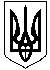 НОВОСАНЖАРСЬКА СЕЛИЩНА РАДАНОВОСАНЖАРСЬКОГО РАЙОНУ ПОЛТАВСЬКОЇ ОБЛАСТІ(тридцять пʼята сесія селищної ради сьомого скликання)РІШЕННЯ23 червня 2020  року                     смт Нові Санжари                                       № 16Про затвердження тарифів на платні соціальні послуги, 
які надаються Комунальною установою «Центр надання
соціальних послуг» Новосанжарської селищної ради 
Полтавської областіВідповідно до ст. ст. 5,7,9 Закону України «Про соціальні послуги», Постанов Кабінету Міністрів України від 01 червня 2020 року № 428 «Про затвердження Порядку регулювання тарифів на соціальні послуни»,  ст. 25 Закону України «Про місцеве самоврядування в Україні», пункту 4.10. розділу 4 Положення Комунальної установи «Центр надання соціальних послуг» Новосанжарської селищної ради Полтавської області селищна рада:ВИРІШИЛА: 1.Затвердити тарифи на платні соціальні послуги, що надаються комунальною установою «Центр надання соціальних послуг» Новосанжарської селищної ради Полтавської області» (додається).2. Контроль за виконанням цього рішення покласти на постійні комісії селищної ради з питань планування бюджету, фінансів соціально-економічного розвитку та з питань соціальної політики і праці, освіти, культури, охорони здоров’я, дитини, молоді, фізкультури та спорту.Селищний голова                                                                                                   І. О. Коба 
                       Тарифина платні соціальні послуги, що надаються комунальною установою "Центр надання соціальних послуг"Новосанжарської селищної ради Полтавської області (соціальний робітник)Директор КУ «Центр надання оціальних послуг»	Н.Г. БовкунБухгалтер                                                                                                 С.М. Волошина Тарифи на платні соціальні послуги по комунальній установі "Центр надання соціальних послуг" Новосанжарської селищної ради Полтавської області(послуги перукаря) Тарифи на платні соціальні послуги по комунальній установі "Центр надання соціальних послуг" Новосанжарської селищної ради Полтавської області(послуги перукаря) вдомаДиректор КУ «Центр надання оціальних послуг                                   Н. Г. БовкунБухгалтер                                                                                                 С.М. ВолошинаТарифина платні соціальні послуги, що надаються комунальною установою "Центр надання соціальних послуг"Новосанжарської селищної ради Полтавської області(послуги робітника з комплексного обслуговування й ремонту будинків)Директор     КУ «Центр надання соціальних  послуг»                        Н. Г. Бовкун                                                                                                         Бухгалтер                                                                                                   С.М. Волошина№ з/пНайменування соціальної послугиВитрати часу на надання послуги,  хв.Вартість виконання  послуги грн.12341Ведення домашнього господарства (підготовка продуктів для приготування їжі, миття овочів, фруктів і посуду, винесення сміття тощо).1818,902Ведення домашнього господарства (винесення нечистот)1010,503Ведення домашнього господарства (прибирання подвір´я від листя і снігу).3031,504Ведення домашнього господарства: косметичне прибирання1818,905Ведення домашнього господарства: вологе прибирання4244,106Ведення домашнього господарства: генеральне прибирання126132,307Ведення домашнього господарства: розпалювання печей, піднесення вугілля, дрів4244,108Доставка води з колонки або колодязя1010,509Ведення домашнього господарства: миття одного вікна1010,5010Ведення домашнього господарства: обклеювання вікон3031,5011Ведення домашнього господарства: допомога при консервації овочів та фруктів9094,5012Ведення домашнього господарства: прасування до 1,5 кг сухої білизни3031,5013Придбання і доставка продовольчих, промислових, господарських товарів, медикаментів3536,7514Організація харчування (приготування їжі)6063,0015 Організація харчування (годування) для ліжково-хворих2425,2016Прання білизни та одягу до 1,5 кг. сухої білизни3031,5017Ремонт одягу (дрібний)66,3018Здійснення санітарно-гігієнічних заходів  за місцем проживання (заміна натільної та постільної білизни)1010,6019Здійснення санітарно-гігієнічних заходів  за місцем проживання: надання допомоги при купанні2021,0020Здійснення санітарно-гігієнічних заходів  за місцем проживання: миття голови і розчісування волосся2021,0021Здійснення санітарно-гігієнічних заходів  за місцем проживання:  підрізання нігтів2021,0022Забезпечення супроводження (супровід споживача соціальних послуг у поліклініку)7881,9023Надання допомоги в оплаті комунальних послуг: заповнення абонентних книжок, оплата комунальних послуг2526,2524Надання допомоги в оплаті комунальних послуг: звірення платежів, заміна книжок2021,0025Надання допомоги в оформленні документів (оформлення субсидії на квартирну плату і комунальні послуги)270283,5026Надання допомоги в оформленні документів (оформлення замовлень на  доставку вугілля, дров)6063,0027Написання листів3031,5028Представництво інтересів в органах державної влади, установах, підприємствах та організаціях (виконання доручень, пов»язаних з необхідністю відвідування різних організацій).7275,6029Надання допомоги у проведенні сільськогосподарських робіт ( в обробці присадибної ділянки на площі 0,02 га)138144,9030Посадка картоплі (1 відро)3031,5031Посадка розсади (10 корінців)2021,0032Прополка городини (0,005 га)3031,5033Збір врожаю4042,0034Надання послуг з виконання ремонтних робіт (допомога в ремонті житлових приміщень)240252,00№ з/пНазва послугиВитрати часу на надання послуги, хв.Вартість виконання послуги, грн.1Жіноча стрижка на коротке волосся3032,702Жіноча стрижка середньої довжини волосся3538,153Жіноча стрижка на довге волосся4043,604Чоловіча стрижка "на голо"1516,355Чоловіча стрижка під насадки2527,256Чоловіча стрижка "полу бокс"3032,707Чоловіча стрижка "канадка"3538,15№ з/пНазва послугиВитрати часу на надання послуги, хв.Вартість виконання послуги, грн.1Жіноча стрижка на коротке волосся5054,502Жіноча стрижка середньої довжини волосся5559,953Жіноча стрижка на довге волосся6065,404Чоловіча стрижка "на голо"3538,155Чоловіча стрижка під насадки4549,056Чоловіча стрижка "полу бокс"5054,507Чоловіча стрижка "канадка"5559,95№ з/пНайменування соціальної послугиВитрати часу на надання послуги,  хв.Вартість виконання  послуги грн.12341Обкошування присадибної ділянки (0,01 га) бензокосою2031,202Обрізка дерев, вирубування порослі2022,003Очищення території від снігу3033,004Ремонт 1 п.м. огорожі3538,505Інші послуги (дрібний ремонт приміщень та будівель, незначний ремонт меблів, дверей, вікон, заміна дверних замків, скління вікон, дрібні столярні роботи)3033,00